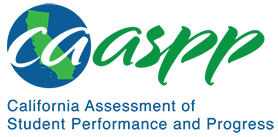 HS-PS3-5 EnergyCalifornia Alternate Assessment for Science—Item Content SpecificationsHS-PS3-5 EnergyCA NGSS Performance ExpectationStudents who demonstrate understanding can: Develop and use a model of two objects interacting through electric or magnetic fields to illustrate the forces between objects and the changes in energy of the objects due to the interaction. [Clarification Statement: Examples of models could include drawings, diagrams, and texts, such as drawings of what happens when two charges of opposite polarity are near each other.] [Assessment Boundary: Assessment is limited to systems containing two objects.]Mastery StatementsStudents will be able to:Recognize that opposite magnetic poles attractRecognize that similar magnetic poles repelRecognize that opposite electrical charges attractRecognize that similar electrical charges repelIdentify an effect produced by an electrical fieldIdentify an effect produced by a magnetic fieldRecognize why an object will be attracted or repelledPossible Phenomena or ContextsNote that the list in this section is not exhaustive or prescriptive.Possible contexts include the following:Two magnets with the same or opposite poles near one anotherTwo magnets interacting, one in a fixed position and one that can move A magnetic object (nail or washer) moves past a magnet Two charged objects near one another, such as a balloon and hairTwo charged objects, one in a fixed position and one that can move Two charged objects, both of which can move, such as two balloons hanging from stringsAdditional Assessment BoundariesNone listed at this timeAdditional ReferencesCalifornia Science Test Item Specification for HS-PS3-5https://www.cde.ca.gov/ta/tg/ca/documents/itemspecs-hs-ps3-5.docxEnvironmental Principles and Concepts http://californiaeei.org/abouteei/epc/The 2016 Science Framework for California Public Schools Kindergarten through Grade Twelve https://www.cde.ca.gov/ci/sc/cf/cascienceframework2016.aspAppendix 1: Progression of the Science and Engineering Practices, Disciplinary Core Ideas, and Crosscutting Concepts in Kindergarten through Grade Twelvehttps://www.cde.ca.gov/ci/sc/cf/documents/scifwappendix1.pdfAppendix 2: Connections to Environmental Principles and Conceptshttps://www.cde.ca.gov/ci/sc/cf/documents/scifwappendix2.pdfPosted by the California Department of Education, August 2020California Science ConnectorFocal Knowledge, Skills, and AbilitiesEssential UnderstandingIdentify a model (e.g., drawing, diagram) that shows the cause and effect relationships between forces produced by electric or magnetic fields.Identify a model (e.g., drawing, diagram) that shows the cause and effect relationships between forces produced by electric fields.Identify a model (e.g., drawing, diagram) that shows the cause and effect relationships between forces produced by magnetic fields.Identify electric and magnetic forces that attract or repulse.